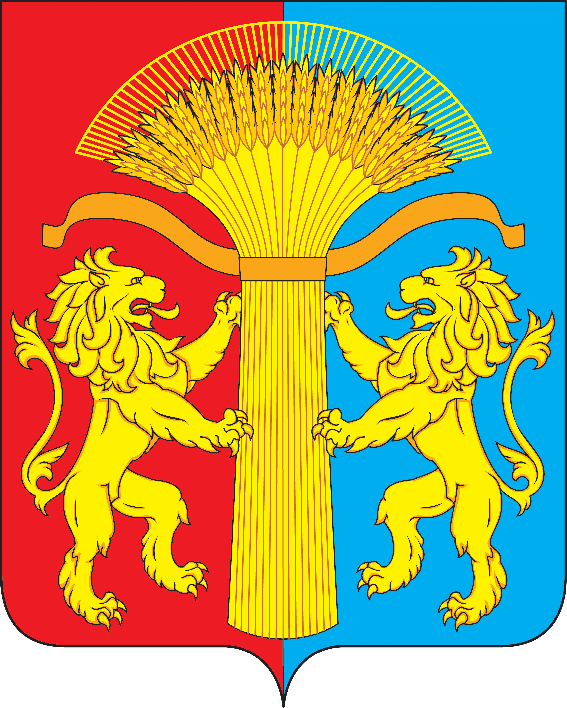 АДМИНИСТРАЦИЯ КАНСКОГО РАЙОНА КРАСНОЯРСКОГО КРАЯПОСТАНОВЛЕНИЕ09.09. 2021                                     г. Канск                    	                    № 429-пг                                                                                                                              О начале отопительного периода 2021-2022 годов          С целью начала отопительного периода, повышения устойчивости функционирования систем коммунального теплоснабжения Канского района, с учетом установившихся среднесуточных температур наружного воздуха,  руководствуясь ст. 38, ст. 40 Устава Канского района,ПОСТАНОВЛЯЮ:     1. Предприятиям и организациям, расположенным на территории района  и участвующим в производстве, передаче, распределении и потреблении тепловой энергии, независимо от организационно-правовой формы и вида собственности, начать регулярное отопление зданий всех потребителей                       с 00-00 часов 15.09.2021 г.     2. В первую очередь включить системы отопления для потребителей тепловой энергии детских, лечебных учреждений и учреждений социального обслуживания, затем системы отопления жилых зданий, учебных заведений, зданий культурного и административного назначения, прочим потребителям подключенных к центральной системе теплоснабжения.     3. Контроль за исполнением настоящего постановления оставляю за собой.     4. Постановление вступает в силу со дня его  подписания и подлежит опубликованию в официальном печатном издании «Вести Канского района», а также размещению на официальном сайте муниципального образования Канский район в информационно телекоммуникационной сети «Интернет»Глава  Канского района                                                                   А.А. Заруцкий